Hilfeblatt 2: WTR – Erwartungswert und Standardabweichung Kann ein Datensatz als normalverteilt angenommen werden, so entspricht der Mittelwert dem Erwartungswert. Für die Standardabweichung bietet der WTR zwei Kenngrößen an:: die aus dem Datensatz errechnete Standardabweichung: eine aus der Analyse des Datensatzes empirisch ermittelte StandardabweichungCASIO FX-87DE XHilfeblatt 2: WTR – Erwartungswert und Standardabweichung Kann ein Datensatz als normalverteilt angenommen werden, so entspricht der Mittelwert dem Erwartungswert. Für die Standardabweichung bietet der WTR zwei Kenngrößen an:: die aus dem Datensatz errechnete Standardabweichung: eine aus der Analyse des Datensatzes empirisch ermittelte StandardabweichungTI-30X Plus MathPrintAufrufen des Statistik-Menus  3:StatistikUntermenu  1:Variable
Es öffnet sich ein Bildschirm mit einer Spalte (Liste).Hier kann nun der Datensatz eingegeben werden.Aufrufen des Statistik-Menus  3:StatistikUntermenu  1:Variable
Es öffnet sich ein Bildschirm mit einer Spalte (Liste).Hier kann nun der Datensatz eingegeben werden.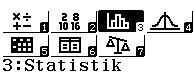 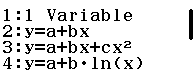 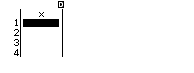 Sollen Daten sowie die zugehörigen Häufigkeiten eingegeben werden, muss zuvor in  SHIFT  SETUP  (eventuell mit der Pfeiltaste nach unten scrollen) unter  2:Statistik  bei  Häufigkeit ein?
1:Ein  ausgewählt werden.Sollen Daten sowie die zugehörigen Häufigkeiten eingegeben werden, muss zuvor in  SHIFT  SETUP  (eventuell mit der Pfeiltaste nach unten scrollen) unter  2:Statistik  bei  Häufigkeit ein?
1:Ein  ausgewählt werden.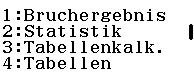 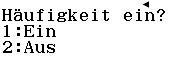 Zurück im Statistik-Menu hat man nun zwei Spalten: In die erste Spalte gibt man die Daten ein, in die zweite die jeweiligen Häufigkeiten.Das Löschen der Daten erfolgt über
OPTN  2:Editor  und  2:Alles löschen. Zur Ausgabe der Kenngrößen gelangt man über
OPTN   3:1-Variab-Berech Zurück im Statistik-Menu hat man nun zwei Spalten: In die erste Spalte gibt man die Daten ein, in die zweite die jeweiligen Häufigkeiten.Das Löschen der Daten erfolgt über
OPTN  2:Editor  und  2:Alles löschen. Zur Ausgabe der Kenngrößen gelangt man über
OPTN   3:1-Variab-Berech 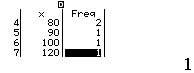 Zurück im Statistik-Menu hat man nun zwei Spalten: In die erste Spalte gibt man die Daten ein, in die zweite die jeweiligen Häufigkeiten.Das Löschen der Daten erfolgt über
OPTN  2:Editor  und  2:Alles löschen. Zur Ausgabe der Kenngrößen gelangt man über
OPTN   3:1-Variab-Berech Zurück im Statistik-Menu hat man nun zwei Spalten: In die erste Spalte gibt man die Daten ein, in die zweite die jeweiligen Häufigkeiten.Das Löschen der Daten erfolgt über
OPTN  2:Editor  und  2:Alles löschen. Zur Ausgabe der Kenngrößen gelangt man über
OPTN   3:1-Variab-Berech 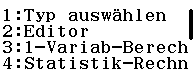 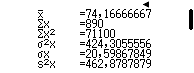 Mittelwert (Schätzwert für Erwartungswert)Standardabweichung (aus Datensatz ermittelt)Standardabweichung (empirisch ermittelt)Aufrufen der Listen zur Eingabe von Datensätzen über die Taste  data . Es öffnet sich ein Bildschirm mit drei Spalten (Listen).In die erste Spalte gibt man die Daten ein, in die zweite die jeweilige Häufigkeit.Aufrufen der Listen zur Eingabe von Datensätzen über die Taste  data . Es öffnet sich ein Bildschirm mit drei Spalten (Listen).In die erste Spalte gibt man die Daten ein, in die zweite die jeweilige Häufigkeit.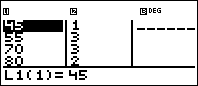 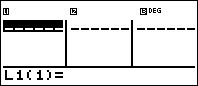 Das Löschen der Daten erfolgt durch erneutes Betätigen der Taste  data  und Auswahl jener Listen, deren Inhalt gelöscht werden soll.Das Löschen der Daten erfolgt durch erneutes Betätigen der Taste  data  und Auswahl jener Listen, deren Inhalt gelöscht werden soll.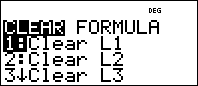 Zur Ausgabe der Kenngrößen gelangt man über
2nd  stat-reg . Man wählt die Option  2:1-VAR STATS  und dort unter  DATA  die Liste aus, in welcher die Daten stehen und unter  FRQ  die Liste aus, welche die entsprechenden Häufigkeiten enthältZur Ausgabe der Kenngrößen gelangt man über
2nd  stat-reg . Man wählt die Option  2:1-VAR STATS  und dort unter  DATA  die Liste aus, in welcher die Daten stehen und unter  FRQ  die Liste aus, welche die entsprechenden Häufigkeiten enthält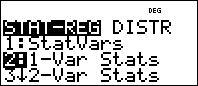 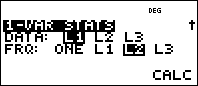 Es gibt auch die Möglichkeit, den gesamten Datensatz ohne Häufigkeiten einzugeben, dann ist unter  FRQ  die Option  ONE  zu wählen.Es gibt auch die Möglichkeit, den gesamten Datensatz ohne Häufigkeiten einzugeben, dann ist unter  FRQ  die Option  ONE  zu wählen.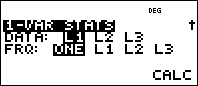 Bestätigen von  CALC  liefert dann die Kenngrößen, die jeweils durch Betätigen der Eingabetaste  Enter  in Liste 3 gespeichert werden können.Bestätigen von  CALC  liefert dann die Kenngrößen, die jeweils durch Betätigen der Eingabetaste  Enter  in Liste 3 gespeichert werden können.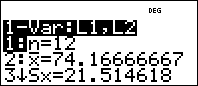 2:Mittelwert (Schätzwert für Erwartungswert)3:Standardabweichung (empirisch ermittelt)4:Standardabweichung(aus dem Datensatz ermittelt)